UNIVERSIDADE DE BRASÍLIA FACULDADE DE MEDICINA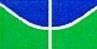 PROGRAMA DE PÓS-GRADUAÇÃO EM CIÊNCIAS MÉDICAS EDITAL Nº 01/2022ANEXO XIIUNIVERSIDADE DE BRASÍLIAPROGRAMA DE PÓS-GRADUAÇÃO EM CIÊNCIAS MÉDICAS EDITAL N° 01/2022DECLARAÇÃO DE PERTENCIMENTO À COMUNIDADE INDÍGENA(Carta assinada por liderança(s) ou organização indígena)Eu/Nós liderança(s) ou Eu/Nós representantes do Povo Indígenada Aldeia (se for o caso)	,localizada na Terra Indígena (se for o caso)	.declaramos que  	é membro reconhecida(o) desta comunidade, sendo filha(o) dee de	,tendo(pequeno texto que descreva os vínculos do/a candidato/a com a comunidade étnica)Por ser verdade, assinamos a presente declaração. 	de	de 2022(Local/Estado e Data)————————————————————————————————————————————————————26